      Тема педагогического исследования : «Развитие творческих способностей младших школьников на уроках литературного чтения»       Автор:  Сураева Людмила Владимировна,учитель начальных классов муниципального казённого общеобразовательного  учреждения «Средняя общеобразовательная школа № 8» х. Васильевского  Кочубеевского района   Ставропольского края          Технологические сведения об опыте1.Актуальность опыта.Стремление к творчеству характерно для школы в условиях социально-экономических преобразований. Обществу требуются личности с особыми качествами ума, творчески-активные, постоянно думающие, стремящиеся к творческому подходу в решении любых поставленных задач. Развитие творческих способностей - цель работы каждого учителя. Творчество оживляет познавательный процесс, активизирует познающую личность и формирует ее. Творчество - самый мощный импульс в развитии ребенка.2. Цели и задачи опыта.- разработать систему тренировочных упражнений, способствующих развитию творческих способностей обучающихся на уроках литературного чтения;- развивать у детей интерес к книге, любовь к чтению и творчеству в целом;- прививать полезные для жизни и дальнейшей учебы умения и навыки.3. Педагогические средства, представленные в опыте.- условия, необходимые для успешного развития творческих способностей;- этапы организации творческого подхода к выполнению заданий;- различные виды упражнений, дифференцированные задания, игры;- рекомендации родителям.4.Технология опыта.Понимая значимость данного вопроса в образовании, воспитании и развитии детей, я ищу пути повышения качества обучения на уроках, в частности на уроках чтения. Поэтому меня особенно привлекает опыт ученых, опытных педагогов, работающих в этой области.Многие используемые мной приемы, упражнения описывались в литературе. Неплохие результаты можно объяснить систематичностью работы с учетом индивидуальных особенностей, но главное, творчески использовать различные методические приемы, упражнения, видоизменять и комбинировать их в зависимости от возраста и подготовки класса.Необходимо, прежде всего, начать с себя, потому что, постоянно видя перед собой пример творчески работающего учителя, ученик и сам учится творчеству и уже не представляет другого возможного для себя стиля деятельности.Курс литературного чтения предполагает вовлечение всех школьников в творческую деятельность, причем не только читательскую. В зависимости от склонностей и задатков каждый ученик может проявить себя в творчестве по-разному: в качестве писателя, критика, художника- иллюстратора, чтеца, актера.Очень интересен при этом прием интеграции уроков литературного чтения с уроками окружающего мира, музыки, рисования, трудового обучения, русского языка.Достижению поставленной цели способствуют, например:«Нестандартные уроки»:-урок-презентация;-урок-концерт (например, при завершении изучения устного народного творчества обучающиеся организуют концерт, показывают сценки из сказок, инсценируют потешки, побасенки, исполняют отрывки из русских народных песен и др.);- урок-сюрприз, на котором ребята знакомятся с «талантами» класса: если это «поэт», он рассказывает, как и когда он пишет стихи; если это художник, то он рассказывает какие краски и почему он предпочитает в своем творчестве; делятся своими тайнами творчества и музыканты.Словесно- иллюстрированное сочинениеЕго суть заключается в том, что на фоне музыки учитель читает стихотворение, а ученики с помощью линий и красок пробуют передать свои чувства, настроения, то, что мысленно представляют при прослушивании стихотворения.Альтернативное домашнее заданиеРебенок сам решает, какое задание ему выполнить. Например, выразительно прочитать стихотворение или выучить его наизусть; выбрать и выучить то стихотворение, которое наиболее понравилось.Эмоциональное чтениеУченикам предлагается рассмотреть эмоции на предложенных нарисованных личиках и прочитать текст с указанной интонацией (весело, грустно, удивленно и т.д.)Следующие виды упражнений и заданий также направлены на развитие творческих способностей. На уроках литературного чтения обучающиеся:Пересказывают текст от лица разных героев, даже неодушевленных (куста, пенька, гриба и др.) Например, при работе над рассказом Л. Андреева «Петька на даче» дети получают задание - пересказать от лица Петьки.Пробуют свои силы в качестве писателей и поэтов. На первых этапах работа бывает коллективной, далее групповой или в парах. В итоге у некоторых 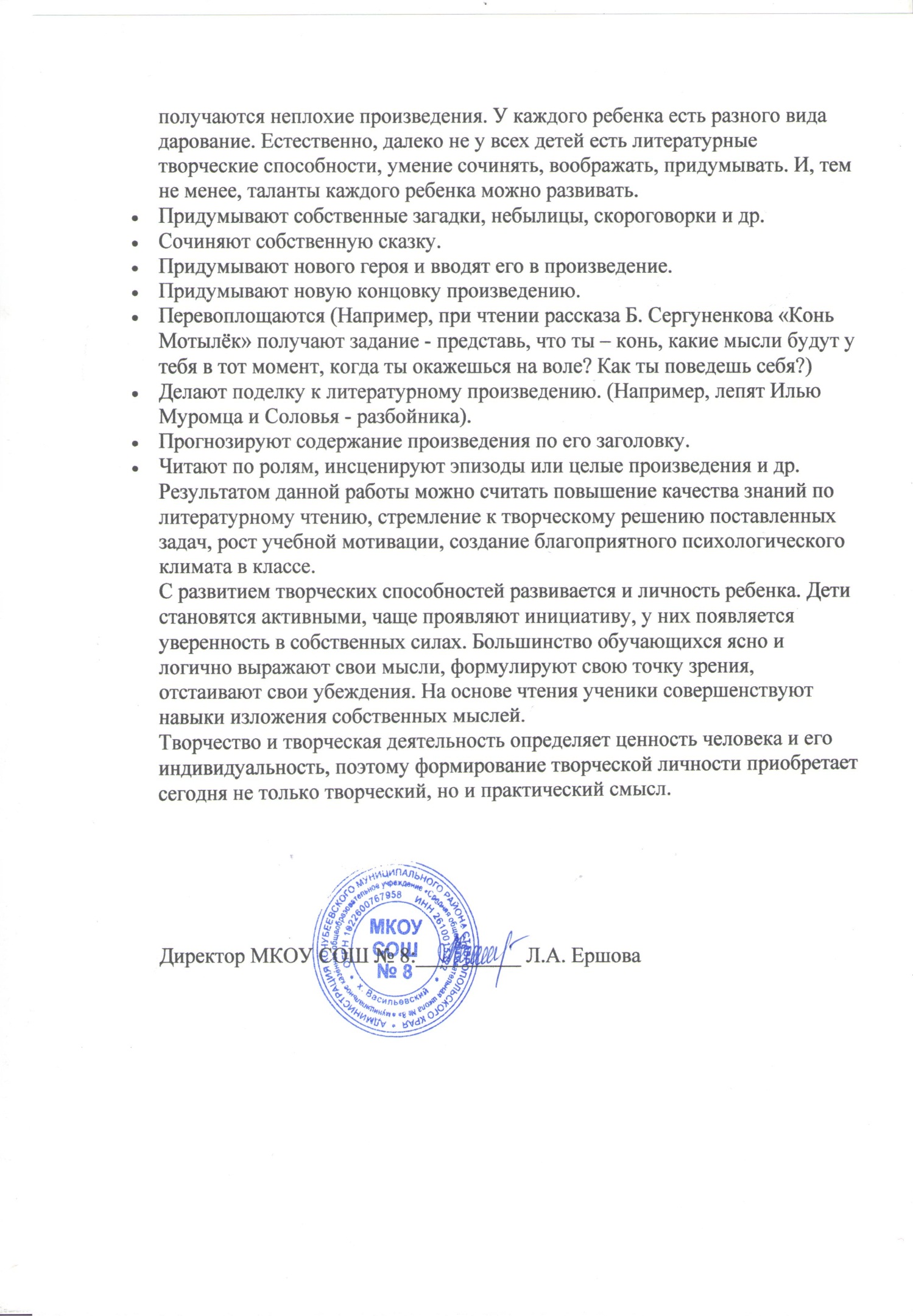 